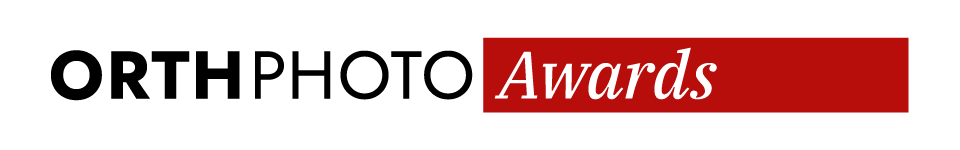 OrthPhoto Awards – ОБРАЗАЦ ЗА ПРИЈАВУ – ПРИЧЕПријава може да се уреди или одштампа, попуни и скенира.Пријаву, заједно са фотографијама, послати на ову адресу: awards@orthphoto.netPART 1КАТЕГОРИЈА Г: Приче (од 5 до 10 фотографија)Назив приче.………………………………………………………………………………………………Кратак опис  ...................................................................................................................................................................................................................................................................................................................................................................................................................................................Фотографије: Назив / Година / Место.…………………………………………………………………………………………………………………………………………………………………………………………………………………………………………………………………………………………………………………………………………………………………………………………………………………………………………………………………………………………………………………………………………………………………………………………………………………………………………………………………………………………………………………………………………………………………………………………………………………………………………………………………………………………………………………………………………ПОДАЦИ О ФОТОГРАФУИМЕ: …………………………………… .. …………… .. …………………… .........ПРЕЗИМЕ:…………………………………… .. …………… .. …………………….E-MAIL: …………………………… .. …………………… .. ……………………….ЗЕМЉА БОРАВКА:.............................................. .....................................................................................АДРЕСА: ………………………….………………………………..................БРОЈ ТЕЛЕФОНА: ………………..………………………….……...........ДАТУМ РОЂЕЊА:……………… .. …………………………. …… ...........… ...........(само за младе фотографе млађе од 21 годину који желе да учествују у номинацији за награду за младе фотографе)